Zápis číslo 4/2019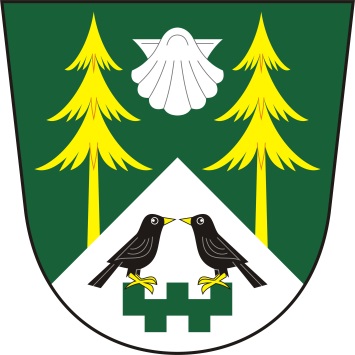 ze zasedání zastupitelstva obce MezilesíObec MezilesíMezilesí 14395 01 PacovProhlášení o řádném svolání ZO Mezilesí:Starosta Stanislav Prokop prohlásil, že zasedání bylo řádně svoláno z hlediska potřeby řešení následujících bodů jednání dle navrhovaného programu.Prohlášení o usnášení schopnosti:Starosta shledal, že zastupitelstvo je usnášení schopné.Seznámení s návrhem programu:Starosta seznámil obecní zastupitelstvo s návrhem programu, vyzval k připomínkám a doplnění programu. Program byl jednohlasně schválen všemi přítomnými členy zastupitelstva takto:Návrh programuSOMPO – vstup do DSOKominíkProjednání termínu výběru místních poplatkůŽádost o finanční dar Centrum sociálních služeb LukavecLinka bezpečí, z.s.RůznéJednání dle schváleného programu zasedáníad. 1. Sompo – vstup do DSO          Starosta obce předložil zastupitelstvu smlouvu o spolupráci při realizaci projektu door to door systém sběru a svozu odpadů. Usnesení č. 12/19 -zastupitelstvo obce Mezilesí schválilo smlouvu o spolupráci při realizaci projektu door to doorad. 2. Kominík         Starosta obce Mezilesí předložil návrh termínů návštěv kominíka: 23.5.2019 - Mezilesí, 24.5.2019 – Holýšov, 25.5.2019 – Zelená Ves         - zastupitelstvo obce Mezilesí schválilo termíny 23. – 24. – 25.5.2019ad. 3. Projednání termínu výběru místních poplatků         Zastupitelstvo obce Mezilesí projednávalo termín výběru místních poplatků za rok 2018. Výběr poplatků je navržen na 6.7.2019 od 13,00 do 16,00 hodin v kanceláři OÚ Mezilesí          - zastupitelstvo obce Mezilesí schválilo termín 6.7.2019 na výběr místních poplatkůad. 4. Žádost o finanční dar pro Centrum sociálních služeb Lukavec         Starosta obce Mezilesí předložil zastupitelstvu obce žádost o finanční dar pro Centrum sociálních služeb LukavecUsnesení č. 13/19         - zastupitelstvo obce Mezilesí schválilo finanční dar ve výši 3 000,- Kč pro Centrum sociálních služeb Lukavecad. 5. Linka bezpečí z.s.         Starosta obce předložil žádost o příspěvek na provoz Linky bezpečí, z.s.Usnesení č. 14/19zastupitelstvo obce Mezilesí zamítlo příspěvek na provoz Linky bezpečí, z.s.ad. 6. Různé                 příští zasedání ZO se bude konat 31.5.2019 v 18,00 hod          místo plánované porady – kancelář OU v MezilesíZapsal:	Denisa HoladováOvěřovatelé zápisu:	           Václav Adamovský				Ivana SlámováZápis schválil:		Stanislav ProkopVyvěšeno dne: 10. května 2019                       Sejmuto dne:Datum konání:3.5.2019Čas konání:18,00 hodin – 19,30 hodinPřítomni: Ivana Slámová, Iveta Lhotková, Stanislav Prokop, Jiří Koubík, Václav Adamovský, Miroslav Gruntorád, Martin Pajer Ivana Slámová, Iveta Lhotková, Stanislav Prokop, Jiří Koubík, Václav Adamovský, Miroslav Gruntorád, Martin PajerOmluveni:Hosté:Denisa Holadová, Denisa Holadová, Ověřovatelé zápisu:Ověřovatelé zápisu:Václav Adamovský, Ivana SlámováVýsledek hlasováníPro: 7Proti: 0Zdržel se: 0Výsledek hlasováníPro: 7Proti: 0Zdržel se: 0Výsledek hlasováníPro: 7Proti: 0Zdržel se: 0Výsledek hlasováníPro: 7Proti: 0Zdržel se: 0Výsledek hlasováníPro: 7Proti: 0Zdržel se: 0Výsledek hlasováníPro: 7Proti: 0Zdržel se: 0Výsledek hlasováníPro: 7Proti: 0Zdržel se: 0